Introduction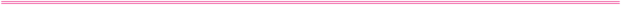 It is VTEX’s policy to appropriately respond to notifications of alleged copyright infringement as provided for by Title 17 of the United States Code as amended by the Digital Millennium Copyright Act of 1998 (DMCA). This page outlines the policy and provides the information that is required in relevant notices. The information required for each type of notification is consistent with the information elements specified in the DMCA.Our response to a notification of alleged infringement may include removing or disabling access to material claimed to be the subject of infringing activity and/or disabling public access from the Internet to an entire website hosted on our systems. Pursuant to the appropriate sections of the DMCA, if we remove content or disable access to a website due to a notification, we will contact the owner of the affected site so that they may make a counter notification.Notification of Claimed InfringementTo submit a Notification of Claimed Infringement, you must provide a written communication by post (not by email) that provides the elements specified below as provided by section 512(c)(3)(A)(i – vi) of the DMCA (and using the supplied section numbers). Note that pursuant to Section 512(f) of the DMCA if you materially misrepresent copyright infringement, you will be liable for damages (including costs and attorneys’ fees) incurred by any party injured by such misrepresentation.A signature of a person authorized to act on behalf of the owner of an exclusive right that is allegedly infringed.Identification of the copyrighted work claimed to have been infringed, or if multiple copyrighted works at a single online site are covered by a single notification, a representative list of such works at that site.Identification of the material that is claimed to be infringing or to be the subject of infringing activity and that is to be removed or access to which is to be disabled, and information reasonably sufficient to permit the service provider to locate the material.Information reasonably sufficient to permit the service provider to contact the complaining party, such as an address, telephone number, and, if available, an electronic mail address at which the complaining party may be contacted.A statement that the complaining party has a good faith belief that use of the material in the manner complained of is not authorized by the copyright owner, its agent, or the law. For example: “I have a good faith belief that use of the copyrighted materials described above as allegedly infringing is not authorized by the copyright owner, its agent, or the law.A statement that the information in the notification is accurate, and under penalty of perjury, that the complaining party is authorized to act on behalf of the owner of an exclusive right that is allegedly infringed. For example: “I swear, under penalty of perjury, that the information in this notification is accurate and that I am the copyright owner or am authorized to act on behalf of the owner of an exclusive right that is allegedly infringed.”

Mail the document to:
VTEX Commerce Cloud Solutions LLC
Attention: DMCA Notifications
110 East Broward Blvd, Suite 1700
Fort Lauderdale, FL 3330
Counter NotificationThe owner of an affected site may make a Counter Notification pursuant to sections 512(g)(2) and (3) of the DMCA. VTEX may reverse actions taken as a result of a Notification of Claimed Infringement upon receipt of a formal Counter Notification from a website owner.To submit a Counter Notification, you must provide a written communication by post or FAX (not by email) that provides the elements specified below as provided by section 512(g)(3)(A – D) of the DMCA (and using the supplied section numbers). Note that pursuant to Section 512(f) of the DMCA if you materially misrepresent that you have not been infringing the copyrights of others, you will be liable for damages (including costs and attorneys’ fees) incurred by any party injured by such misrepresentation.Signature of the website owner.Identification of the material that has been removed or to which access has been disabled and the location at which the material appeared before it was removed or access to it was disabled.A statement under penalty of perjury that the website owner has a good faith belief that the material was removed or disabled as a result of mistake or misidentification of the material to be removed or disabled. For example: “I swear, under penalty of perjury, that I have a good faith belief that the content identified above was removed or disabled as a result of a mistake or misidentification of the material to be removed or disabled, or that the material identified by the complainant has been removed or disabled at the URL identified and will no longer be shown.”The website owner’s name, address, and telephone number, and a statement that the website owner consents to the jurisdiction of Federal District Court for the judicial district in which the address is located, or if the website owner’s address is outside of the United States in Monroe County, New York, , and that the website owner will accept service of process from the person who provided notification under subsection (c)(1)(C) or an agent of such person

Mail the document to:
VTEX Commerce Cloud Solutions LLC
Attention: DMCA Notifications
110 East Broward Blvd, Suite 1700
Fort Lauderdale, FL 33301
Disabling Public Access to a WebsiteVTEX reserves the right, in its sole discretion, to disable public access from the Internet to a website if VTEX determines that the owner of the website is a repeat infringer.HistoryMade by:Reviewed by:Approved by:CodePO.JUR.004VersionV.1Publication09/06/2021Elaborated byLegal TeamData classificationPublicDisclosureExternal VersionUpdated content1.0Elaboração e Aprovação do VTEX Digital Millenium Copyright Act PolicyVersionNameDate1.0Legal Team 31/05/2021VersionNameOccupationDate1.0Thiago AthaydeHead of Risk and Compliance31/05/20211.0Luiza AmorimDPO31/05/2021VersionNameOccupationDate1.0André SpolidoroCFO31/05/2021